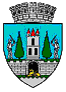 ROMÂNIAJUDEŢUL SATU MARECONSILIUL LOCAL AL MUNICIPIULUI SATU MAREHOTĂRÂREA NR. 85/23.02.2023privind însușirea documentației cadastrale de primă înscriere a unui imobil teren din municipiul Satu Mare, cu destinația de drumConsiliul local al Municipiului Satu Mare,Analizând proiectul de hotărâre înregistrat sub nr. 10549/15.02.2023, referatul de aprobare al inițiatorului înregistrat sub nr.10552/15.02.2023, raportul de specialitate al Serviciului Patrimoniu, Concesionări, Închirieri înregistrat sub nr. 10554/15.02.2023, raportul de specialitate al Serviciului Juridic înregistrat sub nr. 10715/15.02.2023 și avizele comisiilor de specialitate ale Consiliului Local Satu Mare,Ținând cont de prevederile:- art. 136 alin. (4) din Constituția României, art. 881, art. 885 alin. (1), art. 888 ale Codului civil, Titlul VII, Cartea funciară,- art. 10 alin. (2), art. 24 alin. (2) și alin. (3) ale Legii cadastrului și publicității imobiliare nr. 7/1996, republicată, cu modificările și completările ulterioare,- art. 18 și art. 67 din Ordinul ANCPI nr. 600/2023 pentru aprobarea Regulamentului de recepție și înscriere în evidențele de cadastru și carte funciară, - art. 3 lit. a) din O.G. nr. 43/1997 privind regimul juridic al drumurilor, republicată, cu modificările și completările ulterioare,Având în vedere prevederile art. 87 alin. (5), art. 286 alin. (4), Anexa 4 pct. 1 din OUG nr. 57/2019 privind Codul administrativ, cu modificările și completările ulterioare, Luând în considerare prevederile Legii privind normele de tehnică legislativă pentru elaborarea actelor normative nr. 24/2000, republicată, cu modificările şi completările ulterioare,În temeiul prevederilor art. 129 alin. (2) lit. c), ale art. 139 alin. (2), ale art. 196 alin. (1) lit. a) din OUG nr. 57/2019 privind Codul administrativ, cu modificările și completările ulterioare, Adoptă prezenta,H O T Ă R Â R E:Art. 1. Se însușește documentația cadastrală de primă înscriere, întocmită de S.C. Syntax SRL prin Budai Zsolt Petru, nr. proiect 6/2023, a unui imobil teren, situat în municipiul Satu Mare, strada Câmpului, în suprafață de 3562 mp, categoria de folosință drum în intravilan - DR, conform anexei, care face parte integrantă din prezenta hotărâre. Art. 2. (1) Se aprobă înscrierea în domeniul public al Municipiului Satu Mare a imobilului identificat la art.1, cu categoria de folosință specificată.	(2) Inventarul bunurilor ce alcătuiesc domeniul public al Municipiului Satu Mare va fi completat în mod corespunzător. Art. 3. Se dispune O.C.P.I. Satu Mare înscrierea în evidențele de Publicitate Imobiliară a celor aprobate la articolele precedente şi înființarea unei coli de Carte Funciară.  Art. 4. Cu ducerea la îndeplinire a prezentei se încredințează Viceprimarul Municipiului Satu Mare desemnat prin Dispoziția Primarului de a semna acte în formă autentică, inițiatorul proiectului de hotărâre și Serviciul Patrimoniu Concesionări Închirieri din cadrul Aparatului de specialitate al Primarului Municipiului Satu Mare.	Art. 5. Prezenta hotărâre se comunică prin intermediul Secretarului                    General al Municipiului Satu Mare, în termenul prevăzut de lege, Primarului Municipiului Satu Mare, Instituției Prefectului - Județul Satu Mare, doamnei Tămășan-Ilieș Cristina Marina, Viceprimar al Municipiului Satu Mare și către O.C.P.I. Satu Mare prin intermediul Serviciului Patrimoniu Concesionări Închirieri.         Președinte de ședință,                                                          Contrasemnează          György Ildikó -Adél                                                            Secretar general,                                                                                              Mihaela Maria RacolțaPrezenta hotărâre a fost adoptată în ședința ordinară cu respectarea prevederilor art. 139 alin. (2) din O.U.G. nr. 57/2019 privind Codul administrativ, cu modificările și completările ulterioare;Redactat în 3 exemplare originaleTotal consilieri în funcţie23Nr. total al consilierilor prezenţi19Nr. total al consilierilor absenţi4Voturi pentru19Voturi împotrivă0Abţineri0